Profile of David Gatebe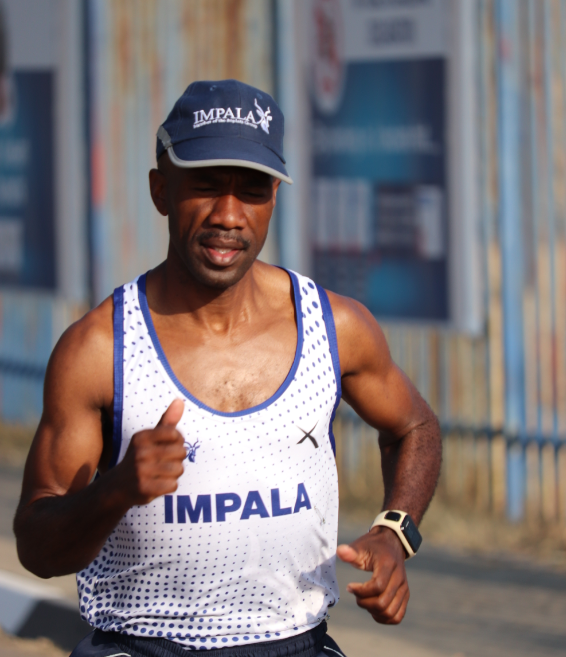 Date of Birth1981-08-131981-08-131981-08-131981-08-13NationalitySouth AfricanSouth AfricanSouth AfricanSouth AfricanYEARRACEPLACEDISTANCETIME2020Battle of SportsNoord Kaap200km2 Days 8 Hours2019Two OceansCape Town56 Km3:092019ComradesDurban90 Km6.002018Two OceansCape Town56 Km3.11